Mountaineering Council of Scotland (SC322717) - trading as Mountaineering Scotland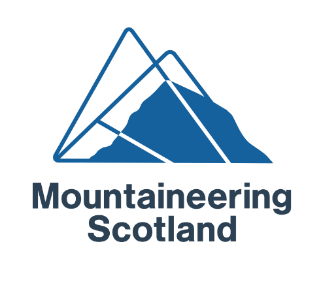 Annual General Meeting 24 November 2018Individual Member Proxy Voting FormPART 1
Individual members are entitled to vote at the AGM and we hope to see you there! If unable to attend you may appoint a proxy. If doing so, please delete one of these options according to your choice of proxy:I appoint the Chair of the meeting, ORI appoint the person named below to be my proxy at the meeting (provide name & address)
PART 2 – Please complete table below to choose your voting preferences:Signature of member:  ____________________________________ 	Date:  _______________Your Name: Membership Number:Address:Address:I instruct my proxy to vote on the motions tabled in the Annual General Meeting agenda which are subject to a vote as follows:Vote ForVote AgainstAbstainProxy to vote on my behalf as he/she sees fitb) Approval of the draft minutes of the 2017 AGM As published at www.mountaineering.scot/AGM-2017e) The fixing of members’ annual subscriptionsThe motion is to add £2 to membership subscription prices for all individual and club membership categories to incorporate personal accident insurance into the Mountaineering Scotland membership package. This would apply from 1 April 2019 for all members under 80 years old. For details see:www.mountaineering.scot/personal-accident-insurance-vote 
Option not applicable Chair will remain neutralf) The election of the President, Treasurer and Board members – for information…
IS THIS REQUIRED AS THERE IS NO ELECTION?Under Article of Association 6.5, and in the absence of competing nominations, there are nine directors eligible to serve and continue until the 2019 AGM without the need for a vote. If these directors are not opposed, they will be confirmed as directors until the 2019 AGM: Jonathan Binny (Landscape & Planning); Jennifer Cardno (Treasurer); Jo Dytch (Director for Clubs); Avril Gall (ClimbScotland); Steve Gough (Equality & Human Resources); Kat Jones (Member Services & Communications), David Montieth (Safety and Skills); Chris Todd (Access & Conservation) and Mike Watson (President & Chair).f) The election of the President, Treasurer and Board members – for information…
IS THIS REQUIRED AS THERE IS NO ELECTION?Under Article of Association 6.5, and in the absence of competing nominations, there are nine directors eligible to serve and continue until the 2019 AGM without the need for a vote. If these directors are not opposed, they will be confirmed as directors until the 2019 AGM: Jonathan Binny (Landscape & Planning); Jennifer Cardno (Treasurer); Jo Dytch (Director for Clubs); Avril Gall (ClimbScotland); Steve Gough (Equality & Human Resources); Kat Jones (Member Services & Communications), David Montieth (Safety and Skills); Chris Todd (Access & Conservation) and Mike Watson (President & Chair).f) The election of the President, Treasurer and Board members – for information…
IS THIS REQUIRED AS THERE IS NO ELECTION?Under Article of Association 6.5, and in the absence of competing nominations, there are nine directors eligible to serve and continue until the 2019 AGM without the need for a vote. If these directors are not opposed, they will be confirmed as directors until the 2019 AGM: Jonathan Binny (Landscape & Planning); Jennifer Cardno (Treasurer); Jo Dytch (Director for Clubs); Avril Gall (ClimbScotland); Steve Gough (Equality & Human Resources); Kat Jones (Member Services & Communications), David Montieth (Safety and Skills); Chris Todd (Access & Conservation) and Mike Watson (President & Chair).f) The election of the President, Treasurer and Board members – for information…
IS THIS REQUIRED AS THERE IS NO ELECTION?Under Article of Association 6.5, and in the absence of competing nominations, there are nine directors eligible to serve and continue until the 2019 AGM without the need for a vote. If these directors are not opposed, they will be confirmed as directors until the 2019 AGM: Jonathan Binny (Landscape & Planning); Jennifer Cardno (Treasurer); Jo Dytch (Director for Clubs); Avril Gall (ClimbScotland); Steve Gough (Equality & Human Resources); Kat Jones (Member Services & Communications), David Montieth (Safety and Skills); Chris Todd (Access & Conservation) and Mike Watson (President & Chair).f) The election of the President, Treasurer and Board members – for information…
IS THIS REQUIRED AS THERE IS NO ELECTION?Under Article of Association 6.5, and in the absence of competing nominations, there are nine directors eligible to serve and continue until the 2019 AGM without the need for a vote. If these directors are not opposed, they will be confirmed as directors until the 2019 AGM: Jonathan Binny (Landscape & Planning); Jennifer Cardno (Treasurer); Jo Dytch (Director for Clubs); Avril Gall (ClimbScotland); Steve Gough (Equality & Human Resources); Kat Jones (Member Services & Communications), David Montieth (Safety and Skills); Chris Todd (Access & Conservation) and Mike Watson (President & Chair).